Об исполнении профсоюзного бюджета за 2016 годи смете профсоюзного бюджета на 2017 годЗаслушав и обсудив финансовый отчет за 2016 год и смету доходов и расходов областного комитета Профсоюза на 2017 год, руководствуясь п. 8.3.1. Положения о Свердловской областной организации Профсоюза, областной комитет Свердловской областной организации Профсоюза  ПОСТАНОВЛЯЕТ:Утвердить финансовый отчет за 2016 год и смету доходов и расходов Свердловского областного комитета Профсоюза на 2017 год (прилагается).Делегировать президиуму областной организации Профсоюза право вносить при необходимости коррективы в смету доходов и расходов Свердловского областного комитета Профсоюза на 2017 год.Утвердить отчисления от валового сбора членских профсоюзных взносов в Свердловский областной комитет Профсоюза на 2017 год в размере:для городских, районных организаций Профсоюза, первичных профсоюзных организаций работников высшего образования, первичных профсоюзных организаций колледжей и других организаций, состоящих в реестре областной организации Профсоюза - 28 %;для первичных профсоюзных организаций обучающихся высшего образования - 28 % от однопроцентного вала членских профсоюзных взносов;для организаций, стоящих на кассовом обслуживании в областном комитете Профсоюза - 30%.Контроль выполнения постановления возложить на председателя областной организации Профсоюза Т. Е. Трошкину.Председатель областной организации Профсоюза                                                                      Т.Е. Трошкина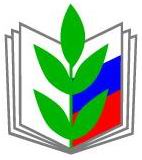 ПРОФСОЮЗ РАБОТНИКОВ НАРОДНОГО ОБРАЗОВАНИЯ И НАУКИ РОССИЙСКОЙ ФЕДЕРАЦИИ(ОБЩЕРОССИЙСКИЙ ПРОФСОЮЗ ОБРАЗОВАНИЯ)СВЕРДЛОВСКАЯ ОБЛАСТНАЯ ОРГАНИЗАЦИЯ ПРОФСОЮЗАОБЛАСТНОЙ КОМИТЕТ ПРОФСОЮЗАПОСТАНОВЛЕНИЕПРОФСОЮЗ РАБОТНИКОВ НАРОДНОГО ОБРАЗОВАНИЯ И НАУКИ РОССИЙСКОЙ ФЕДЕРАЦИИ(ОБЩЕРОССИЙСКИЙ ПРОФСОЮЗ ОБРАЗОВАНИЯ)СВЕРДЛОВСКАЯ ОБЛАСТНАЯ ОРГАНИЗАЦИЯ ПРОФСОЮЗАОБЛАСТНОЙ КОМИТЕТ ПРОФСОЮЗАПОСТАНОВЛЕНИЕПРОФСОЮЗ РАБОТНИКОВ НАРОДНОГО ОБРАЗОВАНИЯ И НАУКИ РОССИЙСКОЙ ФЕДЕРАЦИИ(ОБЩЕРОССИЙСКИЙ ПРОФСОЮЗ ОБРАЗОВАНИЯ)СВЕРДЛОВСКАЯ ОБЛАСТНАЯ ОРГАНИЗАЦИЯ ПРОФСОЮЗАОБЛАСТНОЙ КОМИТЕТ ПРОФСОЮЗАПОСТАНОВЛЕНИЕПРОФСОЮЗ РАБОТНИКОВ НАРОДНОГО ОБРАЗОВАНИЯ И НАУКИ РОССИЙСКОЙ ФЕДЕРАЦИИ(ОБЩЕРОССИЙСКИЙ ПРОФСОЮЗ ОБРАЗОВАНИЯ)СВЕРДЛОВСКАЯ ОБЛАСТНАЯ ОРГАНИЗАЦИЯ ПРОФСОЮЗАОБЛАСТНОЙ КОМИТЕТ ПРОФСОЮЗАПОСТАНОВЛЕНИЕПРОФСОЮЗ РАБОТНИКОВ НАРОДНОГО ОБРАЗОВАНИЯ И НАУКИ РОССИЙСКОЙ ФЕДЕРАЦИИ(ОБЩЕРОССИЙСКИЙ ПРОФСОЮЗ ОБРАЗОВАНИЯ)СВЕРДЛОВСКАЯ ОБЛАСТНАЯ ОРГАНИЗАЦИЯ ПРОФСОЮЗАОБЛАСТНОЙ КОМИТЕТ ПРОФСОЮЗАПОСТАНОВЛЕНИЕ14 марта 2017 г.
г. Екатеринбург
г. Екатеринбург
г. Екатеринбург
                                     № 4-3